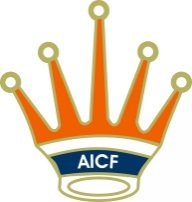 ALL  CHESS FEDERATIONReg : 125 / 1958REGISTRATION FORM FOR ARBITER REFRERSHER COURSE AT__________________FROM________________ TO__________________For Indian Citizens Only( To be filled in Block Letters )1.	Name Mr. / Ms.			: ____________________________________________________2.	Son / Daughter of		: ____________________________________________________3.	Address for communication	: ____________________________________________________					  ____________________________________________________4.	Telephone with STD Code	:  ___________________ Cell No : ________________________5.	Fax  with STD Code  		:  ___________________ Email ID : _______________________6	Date of Birth with proof		: ___________________ Mother Tongue  :  _________________7	Name of the State / Affiliated Unit  to which the player belongs 			: ____________________________________________________8	FIDE Rating			: _______FIDE ID No: _________OLD AICF Reg.No._________9	Arbiter Title			: ____________________________________________________10	Was any disciplinary action taken against you ?If yes, furnish details : _________________________ 11.	Payment Details			:______________________________________________________Declaration I, ________________________________ age ____________ S/o / D/o. ________________________ declare that the particulars given above are true to the best of my knowledge and belief and I am holding valid FIDE Arbiter License. I also declare that I shall abide by the rules and regulations and the latest amendments and decisions of the State / District Chess Association / Federation as the case may be and cooperate with the Association/Federation officials related to all the chess matters.  I also declare that I will not officiate in any un-authorized tournament / championship  I opt for  Chess Association for participating in all chess activities.Place  :Date  : 											SignatureRECOMMENDATION FROM STATE ASSOCIATIONRecommended/Not Recommended for his/her participation in Arbiter Refresher Course